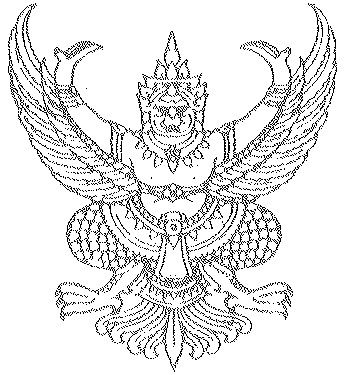 ประกาศสภาองค์การบริหารส่วนตำบลสองแพรกเรื่อง	กำหนดสมัยประชุมประจำปี 2556-----------------------------	อาศัยอำนาจตามความมาตราข้อ 21 วรรคสอง ของระเบียบกระทรวงมหาดไทยว่าด้วยข้อบังคับการประชุมสภาท้องถิ่น พ.ศ. 2547 ประกอบกับมติที่ประชุมสภาองค์การบริหารส่วนตำบลสองแพรก เมื่อวันที่   15  กุมภาพันธ์  2556  มีมติให้กำหนดสมัยประชุมสามัญประจำปี 2555  จำนวน 3 สมัย ดังนี้	สมัยที่ 1	ตั้งแต่วันที่ 1 กุมภาพันธ์ 2556 มีกำหนด 15 วัน สมัยที่ 2 ตั้งแต่วันที่ 1 มิถุนายน 2556 มีกำหนด 15 วันสมัยที่ 3	 ตั้งแต่วันที่ 5 สิงหาคม 2556 มีกำหนด 15 วันและกำหนดวันเริ่มประชุมสภาสมัยสามัญประจำปี สมัยแรกของปีถัดไป ในวันที่ 1 กุมภาพันธ์ 2557 มีกำหนดไม่เกิน 15 วันจึงประกาศให้ทราบโดยทั่วกันประกาศ  ณ  วันที่   20   กุมภาพันธ์  2556                                                     ขอม  รัตนรังษี(นายขอม  รัตนรังษี)ประธานสภาองค์การบริหารส่วนตำบลสองแพรก